АДМИНИСТРАЦИЯ  ВЕСЬЕГОНСКОГО  МУНИЦИПАЛЬНОГО ОКРУГАТВЕРСКОЙ  ОБЛАСТИП О С Т А Н О В Л Е Н И Ег. Весьегонск30.12.2022                                                                                                                            № 613 п о с т а н о в л я е т:Постановления Администрации Весьегонского муниципального округа от 30.12.2021 № 639 "Об утверждении муниципальной программы Весьегонского муниципального округа Тверской области "Развитие индивидуального жилищного строительства и личного подсобного хозяйства на территории Весьегонского муниципального округа Тверской области на 2022 – 2027 годы", от 25.03.2022 № 100 "О внесении изменений в постановление Администрации Весьегонского муниципального округа от 30.12.2021 № 639", от 10.11.2022 № 478 "О внесении изменений в постановление Администрации Весьегонского муниципального округа от 30.12.2021 № 639" признать утратившими силу с 01.01.2023.2. Обнародовать настоящее постановление на информационных стендах Весьегонского муниципального округа Тверской области  и разместить на официальном сайте Администрации Весьегонского муниципального округа  Тверской области  в информационно-телекоммуникационной сети Интернет.3. Настоящее постановление вступает в силу с 01.01.2023.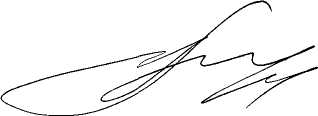     Глава Весьегонского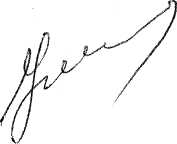                муниципального округа                                                         А.В. ПашуковО признании утратившими силу постановлений Администрации Весьегонского муниципального округа от 30.12.2021 № 639, от 25.03.2022 № 100, от 10.11.2022 № 478